　「夏原グラント」助成金贈呈式参　　加　　票【４月１９日（金）必着】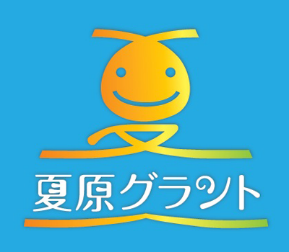 この様式は、夏原グラントのサイト「http://www.natsuhara-g.com/」からダウンロードできます。トップページの新着情報をご覧ください。ご質問等ありましたら、事務局へご連絡ください。ファックス　　０７４８－３４－３０３３　　　　　メール　　　　　shiga.npo@gmail.com団　体　名（ふりがな）団　体　名参加者名携帯電話番号